О присвоении адресазданию	Администрация Староатайского сельского поселения Красночетайского района Чувашской РеспубликиПОСТАНОВЛЯЕТ:Зданию, расположенному на земельном участке с кадастровым номером  21:15:070301:21,  присвоить почтовый адрес: Чувашская Республика, Красночетайский муниципальный район, Староатайское сельское поселение, д. Кузнечная, ул. Майская,  д.75.Глава Староатайскогосельского поселения                                                                                          В.Н.ПариковаЧĂВАШ РЕСПУБЛИКИ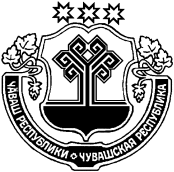 ХĔРЛĔ ЧУТАЙ РАЙОНĔЧУВАШСКАЯ РЕСПУБЛИКАКРАСНОЧЕТАЙСКИЙ  РАЙОНКИВ АТИКАССИЯЛ ПОСЕЛЕНИЙĚНАДМИНИСТРАЦИЙĚЙЫШĂНУ22.01.2021     №07Кив Атикасси ялĕАДМИНИСТРАЦИЯСТАРОАТАЙСКОГОСЕЛЬСКОГОПОСЕЛЕНИЯПОСТАНОВЛЕНИЕ22.01.2021  № 07деревня Старые Атаи